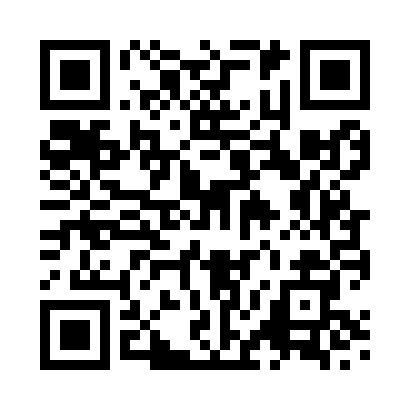 Prayer times for Stapleton, Bristol, UKMon 1 Jul 2024 - Wed 31 Jul 2024High Latitude Method: Angle Based RulePrayer Calculation Method: Islamic Society of North AmericaAsar Calculation Method: HanafiPrayer times provided by https://www.salahtimes.comDateDayFajrSunriseDhuhrAsrMaghribIsha1Mon3:064:581:146:509:3011:222Tue3:064:591:146:509:3011:223Wed3:074:591:156:509:3011:224Thu3:075:001:156:509:2911:225Fri3:085:011:156:509:2911:226Sat3:085:021:156:499:2811:217Sun3:095:031:156:499:2711:218Mon3:095:041:156:499:2711:219Tue3:105:051:166:499:2611:2110Wed3:115:061:166:489:2511:2011Thu3:115:071:166:489:2411:2012Fri3:125:081:166:479:2311:2013Sat3:125:091:166:479:2311:1914Sun3:135:101:166:479:2211:1915Mon3:145:111:166:469:2111:1816Tue3:145:131:166:469:2011:1817Wed3:155:141:166:459:1811:1718Thu3:165:151:176:449:1711:1719Fri3:165:161:176:449:1611:1620Sat3:175:181:176:439:1511:1621Sun3:185:191:176:429:1411:1522Mon3:185:201:176:429:1211:1423Tue3:195:221:176:419:1111:1424Wed3:205:231:176:409:1011:1325Thu3:205:251:176:399:0811:1226Fri3:215:261:176:399:0711:1227Sat3:225:271:176:389:0511:1128Sun3:235:291:176:379:0411:1029Mon3:235:301:176:369:0211:0930Tue3:245:321:176:359:0111:0931Wed3:255:331:176:348:5911:07